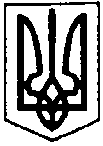 ПЕРВОЗВАНІВСЬКА СІЛЬСЬКА РАДАКІРОВОГРАДСЬКОГО РАЙОНУ КІРОВОГРАДСЬКОЇ ОБЛАСТІ__________________СЕСІЯ ВОСЬМОГО СКЛИКАННЯПРОЕКТ РІШЕННЯвід «__» грудня 2018 року									№ ____с. ПервозванівкаПро затвердження технічної документації із землеустрою щодо інвентаризації земельноїділянки для будівництва дитячого ігрового майданчикаКеруючись р.26, п. 34 ч.1  Закону України «Про місцеве самоврядування в Україні», р.19,20,57 Закону України «Про землеустрій», Закону України «Про державний земельний кадастр», Земельного кодексу України з метою впорядкування земель комунальної власності, сесія сільської радиВИРІШИЛА:1.Затвердити технічну документацію із землеустрою, щодо інвентаризації земельної ділянки комунальної власності загальною площею - 0,0400 га, для будівництва та обслуговування будівель закладів культурно - просвітницького обслуговування (КВЦПЗ - 03.05) кадастровий номер земельної ділянки 3522586600:53:000:0084 за рахунок земель житлової та громадської забудови комунальної власності, яка знаходиться за адресою: с. Первозванівка вул. Першотравнева, біля будинку № 101 Кіровоградського району, Кіровоградської області.2.Здійснити державну реєстрацію права комунальної власності за Первозванівською сільською радою на земельну ділянку відповідно до вимог чинного законодавства.3. Контроль за виконанням даного рішення покласти на постійну комісію сільської ради з питань земельних відносин, екології, містобудування та використання природних ресурсів. Сільський голова								П.МУДРАК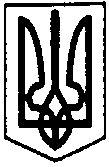 ПЕРВОЗВАНІВСЬКА СІЛЬСЬКА РАДАКІРОВОГРАДСЬКОГО РАЙОНУ КІРОВОГРАДСЬКОЇ ОБЛАСТІ_______ СЕСІЯ ВОСЬМОГО СКЛИКАННЯПРОЕКТ РІШЕННЯвід «__» грудня 2018 року										№с. ПервозванівкаПро затвердження технічної документації із землеустрою та передачі земельної ділянки у власністьКеруючись п. 34 ч.2 ст.26 закону України «Про місцеве самоврядування в Україні» ст. 12, 122 Земельного кодексу України, та заслухавши заяву Ткаченко Василя Дмитровича  від 10.12.2018 року сесія сільської ради:ВИРІШИЛА:1.Затвердити громадянину Ткаченко Василю Дмитровичу технічну документацію із землеустрою щодо встановлення меж земельної ділянки в натурі (на місцевості) у власність загальною площею - 0,2500 га у тому числі по угіддях: 0,2500 га під житловою забудовою, кадастровий номер земельної ділянки 3522583600:51:000:0220, для будівництва і обслуговування житлового будинку, господарських будівель і споруд (присадибна ділянка) за рахунок земель житлової та громадської забудови що перебувають у запасі за адресою с. Калинівка вул. Шкільна, 38-а, Кіровоградського району Кіровоградської області.2.Передати громадянину Ткаченко Василю Дмитровичу земельну ділянку у власність площею 0,2500 га, у тому числі по угіддях - 0,2500 га під житловою забудовою, кадастровий номер земельної ділянки 3522583600:53:000:0220, для будівництва та обслуговування житлового будинку, господарських будівель і споруд (присадибна ділянка) за рахунок земель житлової та громадської забудови (код класифікації видів цільового призначення земель – 02.01), що перебувають у запасі, за адресом: с. Калинівка вул. Шкільна, 38-а Кіровоградського району, Кіровоградської області.3.Здійснити державну реєстрацію права власності на земельну ділянку відповідно до вимог чинного законодавства.4.Землевпоряднику сільської ради ввести необхідні зміни в земельно – облікові документи.5.Контроль за виконанням даного рішення покласти на постійну комісію сільської ради з питань земельних відносин, екології, містобудування та використання природних ресурсівСільський голова								П.МУДРАКПЕРВОЗВАНІВСЬКА СІЛЬСЬКА РАДАКІРОВОГРАДСЬКОГО РАЙОНУ КІРОВОГРАДСЬКОЇ ОБЛАСТІ_______ СЕСІЯ ВОСЬМОГО СКЛИКАННЯПРОЕКТ РІШЕННЯвід «__» грудня 2018 року										№с. ПервозванівкаПро затвердження технічної документації із землеустрою та передачі земельної ділянки у власністьКеруючись п. 34 ч.2 ст.26 закону України «Про місцеве самоврядування в Україні» ст. 12, 122 Земельного кодексу України, та заслухавши заяву Салієнко Тетяни Сергіївни від 04.12.2018 року сесія сільської ради:ВИРІШИЛА:1.Затвердити громадянці Салієнко Тетяни Сергіївни технічну документацію із землеустрою щодо встановлення меж земельної ділянки в натурі (на місцевості) у власність загальною площею - 0,2560 га у тому числі по угіддях: 0,2560 га під житловою забудовою, кадастровий номер земельної ділянки 3522586600:51:000:0332, для будівництва і обслуговування житлового будинку, господарських будівель і споруд (присадибна ділянка) за рахунок земель житлової та громадської забудови що перебувають у запасі за адресою с. Первозванівка вул. Шевченко 61а, Кіровоградського району Кіровоградської області.2.Передати громадянину Салієнко Тетяни Сергіївни земельну ділянку у власність площею 0,2560 га, у тому числі по угіддях - 0,2560 га під житловою  забудовою ,кадастровий номер земельної ділянки 3522583600:53:000:0332, для будівництва та обслуговування житлового будинку, господарських будівель і споруд (присадибна ділянка) за рахунок земель житлової та громадської забудови (код класифікації видів цільового призначення земель – 02.01), що перебувають у запасі, за адресом: с. Первозванівка вул. Шевченко, 61а Кіровоградського району, Кіровоградської області.3.Здійснити державну реєстрацію права власності на земельну ділянку відповідно до вимог чинного законодавства.4.Землевпоряднику сільської ради ввести необхідні зміни в земельно – облікові документи.5.Контроль за виконанням даного рішення покласти на постійну комісію сільської ради з питань земельних відносин, екології, містобудування та використання природних ресурсів.Сільський голова								П.МУДРАК